自己点検表【指定短期入所生活介護及び指定介護予防短期入所生活介護】（指定介護老人福祉施設に併設の事業所は除く）＜自己点検に当たっての留意事項＞（１） 記入される時点での状況について、各項目の確認事項に記載されている内容について、満たされていればはいに、そうでなければいいえの部分に、チェックを入れてください。（２） 確認事項について、全てが満たされていない場合（一部は満たしているが、一部は満たしていないような場合）は、いいえにチェックを入れてください。（３） 該当のない項目については、該当なしの部分にチェックを入れてください。（注）可能な限り両面コピーにより提出すること。【根拠法令】介護保険法（平成９年法律第123号）介護保険法施行令（平成10年政令第412号）介護保険法施行規則（平成11年厚生省令第36号）省令・・・指定居宅サービス等の事業の人員、設備及び運営に関する基準（平成11年厚生省令37号）条例・・・愛媛県指定居宅サービス等の事業の人員、設備及び運営に関する基準等を定める条例（令和３年愛媛県条例第26号）規則・・・愛媛県指定居宅サービス等の事業の人員、設備及び運営に関する基準等を定める条例施行規則（令和３年愛媛県規則第26号）予省令・・指定介護予防サービス等の事業の人員、設備及び運営並びに指定介護予防サービス等に係る介護予防のための効果的な支援の方法に関する基準（平成18年厚生省令9号）予条例・・愛媛県指定介護予防サービス等の事業の人員、設備及び運営並びに指定介護予防サービス等に係る介護予防のための効果的な支援の方法に関する基準等を定める条例（令和３年愛媛県条例第27号）予規則・・愛媛県指定介護予防サービス等の事業の人員、設備及び運営並びに指定介護予防サービス等に係る介護予防のための効果的な支援の方法に関する基準等を定める条例施行規則（令和３年愛媛県規則第27号）通知・・・指定居宅サービス等及び指定介護予防サービス等に関する基準について（平成11年９月17日老企第25号）記入年月日 令和　　年　　月　　日 令和　　年　　月　　日 令和　　年　　月　　日 令和　　年　　月　　日 令和　　年　　月　　日施設名介護保険事業所番号３８７記入者（職名）　　　　　  （氏名）（職名）　　　　　  （氏名）（職名）　　　　　  （氏名）（職名）　　　　　  （氏名）（職名）　　　　　  （氏名）（職名）　　　　　  （氏名）（職名）　　　　　  （氏名）（職名）　　　　　  （氏名）（職名）　　　　　  （氏名）（職名）　　　　　  （氏名）（職名）　　　　　  （氏名）連絡先電話番号点検項目点検項目確認事項根拠条文確認書類等確認書類等点検結果点検結果点検結果点検項目点検項目確認事項根拠条文確認書類等確認書類等はいいいえ該当なしⅠ　基本方針Ⅰ　基本方針Ⅰ　基本方針Ⅰ　基本方針Ⅰ　基本方針Ⅰ　基本方針Ⅰ　基本方針Ⅰ　基本方針1基本方針要介護状態となった場合でも、利用者が可能な限りその居宅において、その有する能力に応じ自立した日常生活を営むことができるよう、入浴、排せつ、食事等の介護その他の日常生活上の世話及び機能訓練を行うことにより、利用者の心身の機能の維持並びに利用者の家族の身体的及び精神的負担の軽減を図るものとなっていますか。省令第120条省令第120条・運営規程□□□1(介護予防)利用者が可能な限りその居宅において、自立した日常生活を営むことができるよう、入浴、排せつ、食事等の介護その他の日常生活上の支援及び機能訓練を行うことにより、利用者の心身機能の維持回復を図り、もって利用者の生活機能の維持又は向上を目指すものとなっていますか。　予省令第128条予省令第128条・運営規程□□□Ⅱ　人員基準Ⅱ　人員基準Ⅱ　人員基準Ⅱ　人員基準Ⅱ　人員基準Ⅱ　人員基準Ⅱ　人員基準Ⅱ　人員基準2従業者の員数【医師】省令第121条第1項第1号予省令第129条第1項第1号・職員勤務表
・サービス記録
・職員名簿、雇用契約書
・資格を確認する書類
・就業規則
・賃金台帳等
・利用者数がわかる書類
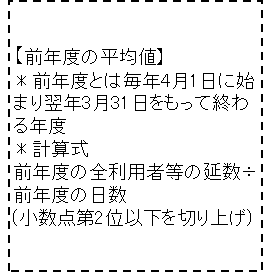 ・職員勤務表
・サービス記録
・職員名簿、雇用契約書
・資格を確認する書類
・就業規則
・賃金台帳等
・利用者数がわかる書類
2従業者の員数1人以上となっていますか。省令第121条第1項第1号予省令第129条第1項第1号・職員勤務表
・サービス記録
・職員名簿、雇用契約書
・資格を確認する書類
・就業規則
・賃金台帳等
・利用者数がわかる書類
・職員勤務表
・サービス記録
・職員名簿、雇用契約書
・資格を確認する書類
・就業規則
・賃金台帳等
・利用者数がわかる書類
□□□2従業者の員数【生活相談員】省令第121条第1項第2号予省令第129条第1項第2号・職員勤務表
・サービス記録
・職員名簿、雇用契約書
・資格を確認する書類
・就業規則
・賃金台帳等
・利用者数がわかる書類
・職員勤務表
・サービス記録
・職員名簿、雇用契約書
・資格を確認する書類
・就業規則
・賃金台帳等
・利用者数がわかる書類
2従業者の員数常勤換算方法で、利用者の数【前年度の平均値】が100又はその端数を増すごとに1人以上となっていますか。省令第121条第1項第2号予省令第129条第1項第2号・職員勤務表
・サービス記録
・職員名簿、雇用契約書
・資格を確認する書類
・就業規則
・賃金台帳等
・利用者数がわかる書類
・職員勤務表
・サービス記録
・職員名簿、雇用契約書
・資格を確認する書類
・就業規則
・賃金台帳等
・利用者数がわかる書類
□□□2従業者の員数生活相談員は、社会福祉士・精神保健福祉士・社会福祉主事任用資格を有する者その他これらと同等の能力を有すると認められる次のア、イのいずれかに該当する者が配置されていますか。ア　介護支援専門員イ　介護福祉士であって、社会福祉事業等を行う施設・事務所に常勤職員として通算2年以上の勤務経験を有する者平22長寿介護課通知（平成30年2月8日改正）・職員勤務表
・サービス記録
・職員名簿、雇用契約書
・資格を確認する書類
・就業規則
・賃金台帳等
・利用者数がわかる書類
・職員勤務表
・サービス記録
・職員名簿、雇用契約書
・資格を確認する書類
・就業規則
・賃金台帳等
・利用者数がわかる書類
□□□2従業者の員数【介護職員又は看護職員】省令第121条第1項第3号、第6項予省令第129条第1項第3号・職員勤務表
・サービス記録
・職員名簿、雇用契約書
・資格を確認する書類
・就業規則
・賃金台帳等
・利用者数がわかる書類
・職員勤務表
・サービス記録
・職員名簿、雇用契約書
・資格を確認する書類
・就業規則
・賃金台帳等
・利用者数がわかる書類
□□□2従業者の員数常勤換算方法で、利用者の数【前年度の平均値】が3又はその端数を増すごとに1人以上となっていますか。また、看護職員を配置しなかった場合であっても、利用者の状態像に応じて必要がある場合には、病院、診療所又は訪問看護ステーションとの密接な連携により、看護職員を確保していますか。省令第121条第1項第3号、第6項予省令第129条第1項第3号・職員勤務表
・サービス記録
・職員名簿、雇用契約書
・資格を確認する書類
・就業規則
・賃金台帳等
・利用者数がわかる書類
・職員勤務表
・サービス記録
・職員名簿、雇用契約書
・資格を確認する書類
・就業規則
・賃金台帳等
・利用者数がわかる書類
□□□2従業者の員数【栄養士】1人以上配置していますか。＊　利用定員(介護予防を含む）が40人を超えない事業所にあっては、他の社会福祉施設等の栄養士 との連携を図ることにより当該事業所の効果的な運営を期待することができる場合であって利用者の処遇に支障がないときは、配置しなくても差し支えありません。省令第121条第1項第4号予省令第129条第1項第4号□□□2従業者の員数【機能訓練指導員】省令第121条第1項第5号予省令第129条第1項第5号・職員勤務表・職員勤務表　□　□　□2従業者の員数1人以上配置していますか。省令第121条第1項第5号予省令第129条第1項第5号・職員勤務表・職員勤務表　□　□　□2従業者の員数機能訓練指導員は、必要な訓練を行う能力を有している者（＊）が配置されていますか。＊　理学療法士、作業療法士、言語聴覚士、看護師、准看護師、柔道整復師、あん摩マッサージ指圧師、はり師又はきゅう師（はり師及びきゅう師については、理学療法士、作業療法士、言語聴覚士、看護職員、柔道整復師又はあん摩マッサージ指圧師の資格を有する機能訓練指導員を配置した事業所で６月以上機能訓練指導に従事した経験を有する者に限る）省令第121条第7項予省令第129条第7項・免許証等写・免許証等写□□□2従業者の員数【調理員その他の従業者】省令第121条第1項第6号予省令第129条第1項第6号・職員勤務表・職員勤務表□□□2従業者の員数実情に応じた適当数となっていますか。省令第121条第1項第6号予省令第129条第1項第6号・職員勤務表・職員勤務表□□□2従業者の員数【利用者の数】省令第121条第3項予省令第129条第3項2従業者の員数従業者の員数を算定する場合の利用者の数は、前年度の平均値としていますか。＊　新規に指定を受けた場合は、推定数としていますか。省令第121条第3項予省令第129条第3項□□□2従業者の員数空床利用事業所においては、本体施設に必要とされる数の従業者が確保されていますか。省令第121条第2項　　　　　　　　予省令第129条第2項・職員勤務表・職員勤務表□□□2従業者の員数併設事業所においては、併設本体施設に必要とされる数の従業者に加えて、上記の短期入所生活介護従業者を確保していますか。省令第121条第4項　　　　　　　　予省令第129条第4項・職員勤務表・職員勤務表□□□2従業者の員数生活相談員、介護職員及び看護職員のそれぞれのうち1人は、常勤となっていますか。＊　利用定員が20人未満である併設事業所の場合、生活相談員、介護職員及び看護職員のいずれも常勤で配置しないことができます。省令第121条第5項　　　　　　　　予省令第129条第5項・職員勤務表・職員勤務表□□□3管理者常勤・専従（＊）の管理者を置いていますか。省令第122条予省令第130条・職員勤務表・職員勤務表□□□3管理者（＊管理上支障がない場合は、他の職種等を兼務することができる。）省令第122条予省令第130条・職員勤務表・職員勤務表3管理者　→　次の事項について記載してください。省令第122条予省令第130条・職員勤務表・職員勤務表3管理者　・兼務の有無　（　有　・　無　）省令第122条予省令第130条・職員勤務表・職員勤務表3管理者　・当該事業所内で他職種と兼務している場合は
　　その職種名省令第122条予省令第130条・職員勤務表・職員勤務表3管理者　　（　　　　　　　　　　　　　　　　　　）省令第122条予省令第130条・職員勤務表・職員勤務表3管理者　・他事業所と兼務している場合は事業所名、職種名、兼務事業所における1週間当たりの勤務時間数省令第122条予省令第130条・職員勤務表・職員勤務表3管理者　　　事業所名：（　　　　　　　　　　　　）
　　　職種名　：（　　　　　　　　　　　　）
    　勤務時間：（　　　　　　　　　　　　）省令第122条予省令第130条・職員勤務表・職員勤務表Ⅲ　設備基準Ⅲ　設備基準Ⅲ　設備基準Ⅲ　設備基準Ⅲ　設備基準Ⅲ　設備基準Ⅲ　設備基準Ⅲ　設備基準4利用定員等利用定員を20人以上とし、指定短期入所生活介護の事業専用の居室を設けていますか。＊　併設事業所の場合は、利用定員が20人未満でも差し支えありません。省令第123条第1項予省令第131条第1項・平面図
・設備・備品台帳
・建築検査済証
・消防検査済証
・消防設備点検結果・平面図
・設備・備品台帳
・建築検査済証
・消防検査済証
・消防設備点検結果□□□5設備及び備品等指定短期入所生活介護事業所の建物（利用者の日常生活のために使用しない附属の建物は除く。）は、耐火建築物又は準耐火建築物となっていますか。＊　利用者の生活に充てられる場所を２階以上の階及び地階のいずれにも設けていない場合は、準耐火建築物とすることができます。省令第124条第1項予省令第132条第1項建築基準法第2条□□□5設備及び備品等上記にかかわらず、知事が、火災予防、消火活動等に関し専門的知識を有する者の意見を聴いて、次の各号のいずれかの要件を満たす木造かつ平屋建ての指定短期入所生活介護事業所の建物であって、火災に係る利用者の安全性が確保されていると認められたときは、耐火建築物又は準耐火建築物とすることを要しません。省令第124条第2項予省令第132条第2項建築基準法第2条消防法□□□5設備及び備品等　①　スプリンクラー設備の設置、天井等の内装材等への難燃性の材料の使用、調理室等火災が発生するおそれがある箇所における防火区画の設置等により、初期消火及び延焼の抑制に配慮した構造であること。省令第124条第2項予省令第132条第2項建築基準法第2条消防法5設備及び備品等　②　非常警報設備の設置等による火災の早期発見及び通報の体制が整備されており、円滑な消火活動が可能なものであること。省令第124条第2項予省令第132条第2項建築基準法第2条消防法5設備及び備品等　③　避難口の増設、搬送を容易に行うために十分な幅員を有する避難路の確保等により、円滑な避難が 可能な構造であり、かつ、避難訓練を頻繁に実施すること、配置人員を増員すること等により、火災の 際の円滑な避難が可能なものであること。省令第124条第2項予省令第132条第2項建築基準法第2条消防法5設備及び備品等次に掲げる設備を設けるとともに、サービス提供のために必要なその他の設備及び備品等を備えていますか。省令第124条第3項予省令第132条第3項□□□5設備及び備品等＊　ただし、他の社会福祉施設等の設備を利用することにより、当該社会福祉施設等及び当該指定短期入所生活介護事業所の効率的運営が可能であり、利用者の処遇に支障がない場合は、居室、便所、洗面設備、静養室、介護職員室及び看護職員室を除き、これらの設備を設けなくても差し支えありません。省令第124条第3項予省令第132条第3項5設備及び備品等1　居室2　食堂3　機能訓練室4　浴室5　便所6　洗面設備7　医務室8　静養室9　面談室10　介護職員室11　看護職員室12　調理室13　洗濯室又は洗濯場14　汚物処理室15　介護材料室省令第124条第3項予省令第132条第3項5設備及び備品等＊　併設事業所の場合併設事業所及び併設事業所を併設する特別養護老人ホーム等の効率的運営が可能であり、かつ、併設事業所の利用者及び併設事業所を併設する特別養護老人ホーム等の入所者等の処遇に支障がないときは、併設事業所を併設する特別養護老人ホーム等の１から15に掲げる設備（居室を除く。）を併設事業所の指定短期入所生活介護の事業の用に供しても差し支えありません。省令第124条第4項予省令第132条第4項5設備及び備品等【居室】省令第124条第6項予省令第132条第6項□□□5設備及び備品等一の居室の定員は4人以下となっていますか。省令第124条第6項予省令第132条第6項□□□5設備及び備品等利用者1人当たりの床面積は、10.65平方メートル以上となっていますか。省令第124条第6項予省令第132条第6項□□□5設備及び備品等日照、採光、換気等利用者の保健衛生、防災等に十分考慮していますか。省令第124条第6項予省令第132条第6項□□□5設備及び備品等【食堂及び機能訓練室】省令第124条第6項予省令第132条第6項　□　□　□5設備及び備品等食堂及び機能訓練室は、それぞれ必要な広さを確保し、その合計した面積は3平方メートルに利用定員を乗じた面積以上となっていますか。省令第124条第6項予省令第132条第6項　□　□　□5設備及び備品等＊　食堂及び機能訓練室は、食事の提供の際にはその提供に支障がない広さを確保でき、かつ、機能訓練を行う際にはその実施に支障がない広さを確保できていれば、同一の場所とすることができます。省令第124条第6項予省令第132条第6項5設備及び備品等【浴室】省令第124条第6項予省令第132条第6項□□□5設備及び備品等要介護者、要支援者が入浴するのに適したものとなっていますか。特殊浴槽（　有　無　）省令第124条第6項予省令第132条第6項□□□5設備及び備品等【便所】省令第124条第6項予省令第132条第6項□□□5設備及び備品等要介護者、要支援者が使用するのに適したものとなっていますか。省令第124条第6項予省令第132条第6項□□□5設備及び備品等【洗面設備】省令第124条第6項予省令第132条第6項□□□5設備及び備品等要介護者、要支援者が使用するのに適したものとなっていますか。省令第124条第6項予省令第132条第6項□□□5設備及び備品等次の構造設備の基準を満たしていますか。省令第124条第7項予省令第132条第7項□□□5設備及び備品等廊下幅は１.8メートル以上となっていますか。
＊　ただし、中廊下の幅は2.７メートル以上となっていますか。省令第124条第7項予省令第132条第7項□□□5設備及び備品等廊下、便所その他必要な場所に常夜灯を設けていますか。省令第124条第7項予省令第132条第7項□□□5設備及び備品等階段の傾斜を緩やかにしていますか。省令第124条第7項予省令第132条第7項□□□5設備及び備品等消火設備その他の非常災害に際して必要な設備を設けていますか。省令第124条第7項予省令第132条第7項□□□5設備及び備品等居室等（居室、機能訓練室、食堂、浴室及び静養室）が2階以上の階にある場合は、1以上の傾斜路を設けていますか。＊　ただし、エレベーターを設けるときは、この限りではありません。省令第124条第7項予省令第132条第7項□□□5－１設備及び備品等（ユニット型）ユニット型指定短期入所生活介護事業所の建物（利用者の日常生活のために使用しない附属の建物は除く。）は、耐火建築物又は準耐火建築物となっていますか。＊　利用者の生活に充てられる場所を２階以上の階及び地階のいずれにも設けていない場合は、準耐火建築物とすることができます。省令第140条の4第1項予省令第153条第1項
建築基準法第2条・建築確認書・建築確認書□□□5－１設備及び備品等（ユニット型）上記にかかわらず、知事が、火災予防、消火活動等に関し専門的知識を有する者の意見を聴いて、次の各号のいずれかの要件を満たす木造かつ平屋建ての指定短期入所生活介護事業所の建物であって、火災に係る利用者の安全性が確保されていると認められたときは、耐火建築物又は準耐火建築物とすることを要しません。省令第140条の4第2項予省令第153条第2項□□□5－１設備及び備品等（ユニット型）　①　スプリンクラー設備の設置、天井等の内装材等への難燃性の材料の使用、調理室等火災が発生するおそれがある箇所における防火区画の設置等により、初期消火及び延焼の抑制に配慮した構造であること。建築基準法第2条消防法5－１設備及び備品等（ユニット型）　②　非常警報設備の設置等による火災の早期発見及び通報の体制が整備されており、円滑な消火活動が可能なものであること。建築基準法第2条消防法5－１設備及び備品等（ユニット型）　③　避難口の増設、搬送を容易に行うために十分な幅員を有する避難路の確保等により、円滑な避難が 可能な構造であり、かつ、避難訓練を頻繁に実施すること、配置人員を増員すること等により、火災の 際の円滑な避難が可能なものであること。建築基準法第2条消防法5－１設備及び備品等（ユニット型）次に掲げる設備を設けるとともに、サービス提供のために必要なその他の設備及び備品等を備えていますか。省令第140条の4第3項予省令第153条第3項□□□5－１設備及び備品等（ユニット型）＊　ただし、他の社会福祉施設等の設備を利用することにより、当該社会福祉施設等及び当該ユニット型指定短期入所生活介護事業所の効率的運営が可能であり、利用者の処遇に支障がない場合は、ユニットを除き、これらの設備を設けなくても差し支えありません。省令第140条の4第3項予省令第153条第3項5－１設備及び備品等（ユニット型）1　ユニット2　浴室3　医務室4　調理室5　洗濯室又は洗濯場6　汚物処理室7　介護材料室5－１設備及び備品等（ユニット型）＊　併設事業所の場合は、当該併設事業所及び当該併設事業所を併設する特別養護老人ホーム等の効率的運営が可能であり、かつ、当該併設事業所の利用者及び当該併設本体施設の入所者の処遇に支障がないときは、併設本体施設の１から7に掲げる設備（ユニットを除く。）を指定短期入所生活介護の事業の用に供しても差し支えありません。省令第140条の4第4項予省令第153条第4項5－１設備及び備品等（ユニット型）【居室】省令第140条の4第6項予省令第153条第6項□　□□5－１設備及び備品等（ユニット型）一の居室の定員は１人となっていますか。

　※利用者の処遇上必要と認められる場合は2人とすることができます。省令第140条の4第6項予省令第153条第6項・運営規程
・平面図・運営規程
・平面図□　□□5－１設備及び備品等（ユニット型）居室は、いずれかのユニットに属し、ユニットの共同生活室に近接して一体的に設けられていますか。省令第140条の4第6項予省令第153条第6項□□□5－１設備及び備品等（ユニット型）また、１のユニットの利用定員は原則として10人以下とし、15人を超えないものとなっていますか。省令第140条の4第6項予省令第153条第6項□□□5－１設備及び備品等（ユニット型）利用者1人当たりの床面積は、10.65平方メートル以上となっていますか。省令第140条の4第6項予省令第153条第6項□□□5－１設備及び備品等（ユニット型）日照、採光、換気等利用者の保健衛生、防災等に十分考慮していますか。省令第140条の4第6項予省令第153条第6項□□□5－１設備及び備品等（ユニット型）【共同生活室】省令第140条の4第6項予省令第153条第6項5－１設備及び備品等（ユニット型）いずれかのユニットに属し、ユニットの利用者が交流し、共同で日常生活を営むためにふさわしい形状になっていますか。省令第140条の4第6項予省令第153条第6項□□□５－１設備及び備品等（ユニット型）床面積は、2平方メートルに共同生活室が属するユニットの利用定員を乗じて得た面積以上となっていますか。省令第140条の4第6項予省令第153条第6項□□□５－１設備及び備品等（ユニット型）必要な設備及び備品を備えていますか。省令第140条の4第6項予省令第153条第6項□□□５－１設備及び備品等（ユニット型）【洗面設備】省令第140条の4第6項予省令第153条第6項５－１設備及び備品等（ユニット型）居室ごとに設けるか、共同生活室ごとに適当数設けていますか。省令第140条の4第6項予省令第153条第6項□□□５－１設備及び備品等（ユニット型）要介護者が使用するのに適したものとなっていますか。省令第140条の4第6項予省令第153条第6項□□□５－１設備及び備品等（ユニット型）【便所】省令第140条の4第6項予省令第153条第6項５－１設備及び備品等（ユニット型）　居室ごとに設けるか、共同生活室ごとに適当数設けていますか。省令第140条の4第6項予省令第153条第6項□　□□５－１設備及び備品等（ユニット型）　要介護者が使用するのに適したものとなっていますか。省令第140条の4第6項予省令第153条第6項□□□５－１設備及び備品等（ユニット型）【浴室】省令第140条の4第6項予省令第153条第6項５－１設備及び備品等（ユニット型）　要介護者が入浴するのに適したものとなっていますか。省令第140条の4第6項予省令第153条第6項□□□５－１設備及び備品等（ユニット型）次の構造設備の基準を満たしていますか。省令第140条4第7項予省令第153条第7項□□□５－１設備及び備品等（ユニット型）廊下幅は１.8メートル以上となっていますか。＊　ただし、中廊下の幅は2.７メートル以上となっていますか。なお、廊下の一部の幅を拡張することにより、利用者、従業者の円滑な往来に支障がないと認められる場合は、1.5メートル以上（中廊下は1.8メートル以上）となっていますか。省令第140条4第7項予省令第153条第7項□□□５－１設備及び備品等（ユニット型）廊下、共同生活室、便所その他必要な場所に常夜灯を設けていますか。省令第140条4第7項予省令第153条第7項□□□５－１設備及び備品等（ユニット型）階段の傾斜を緩やかにしていますか。省令第140条4第7項予省令第153条第7項□□□５－１設備及び備品等（ユニット型）消火設備その他の非常災害に際して必要な設備を設けていますか。省令第140条4第7項予省令第153条第7項□□□５－１設備及び備品等（ユニット型）ユニット又は浴室が2階以上の階にある場合は、一以上の傾斜路を設けていますか。＊　ただし、エレベーターを設けるときは、この限りではありません。省令第140条4第7項予省令第153条第7項□□□Ⅳ　運営基準Ⅳ　運営基準Ⅳ　運営基準Ⅳ　運営基準Ⅳ　運営基準Ⅳ　運営基準Ⅳ　運営基準Ⅳ　運営基準6内容及び手続の説明及び同意サービスの提供開始に際し、あらかじめ、利用申込者又はその家族に対し、重要事項（＊）を記した文書を交付して説明を行い、サービスの内容及び利用期間等について利用申込者の同意を得ていますか。
＊重要事項とは○運営規程の概要（点検項目31番参照）  ○従業者の勤務体制○事故発生時の対応
　○苦情に対する措置の概要○第三者評価の実施状況
　○利用者のサービス選択に資すると認められる事項省令第125条
予省令第133条・重要事項説明書
・利用申込書（契約書等）
・同意に関する記録・重要事項説明書
・利用申込書（契約書等）
・同意に関する記録□□□7指定短期入所生活介護の開始及び終了次の場合、一時的に居宅において日常生活を営むのに支障がある者を対象に、サービスを提供していますか。　①利用者の心身の状況
　②利用者の家族の疾病、冠婚葬祭、出張等。
　③利用者の家族の身体的及び精神的な負担の軽減等を図る。省令第126条第1項予省令第134条第1項・運営規程・運営規程□□□7指定短期入所生活介護の開始及び終了居宅介護支援事業者等との密接な連携により、指定短期入所生活介護の開始前から終了後まで利用者が継続的に保健医療サービス又は福祉サービスを利用できるよう必要な援助に努めていますか。省令第126条第2項予省令第134条第2項・利用者に関する記録・利用者に関する記録□□□8提供拒否の禁止正当な理由なくサービス提供を拒否していませんか。
特に要介護度や所得の多寡を理由にサービス提供を拒否していませんか。省令第140条【準用第9条】予省令第142条【準用第49条の3】・要介護度の分布がわかる
 資料・要介護度の分布がわかる
 資料□□□9サービス提供困難時の対応サービス提供が困難な場合、当該利用申込者に係る居宅介護支援事業者への連絡、適当な他の事業者等の紹介その他必要な措置を速やかに行っていますか。省令第140条【準用第10条】予省令第142条【準用第49条の4】・利用申込受付簿・利用申込受付簿□□□10受給資格等の確認利用申込者の被保険者証で、被保険者資格、要介護認定の有無及び要介護認定の有効期間を確認していますか。省令第140条【準用第11条第1項】予省令第142条【準用第49条の5第1項】・利用者に関する記録・利用者に関する記録□□□10受給資格等の確認被保険者証に認定審査会意見が記載されているときは、サービス提供に際し、その意見を考慮していますか。省令第140条【準用第11条第2項】予省令第142条【準用第49条の5第2項】・利用者に関する記録・利用者に関する記録□□□11要介護認定の申請に係る援助利用申込者が要介護認定を受けていない場合は、当該利用申込者の意思を踏まえて、要介護認定申請のために必要な援助を行っていますか。省令第140条【準用第12条第1項】予省令第142条【準用第49条の6第1項】・利用者に関する記録・利用者に関する記録□□□11要介護認定の申請に係る援助要介護認定の有効期間が終了する30日前には更新申請が行われるよう必要な援助を行っていますか。省令第140条【準用第12条第2項】予省令第142条【準用第49条の6第2項】・利用者に関する記録・利用者に関する記録□□□12心身の状況等の把握サービス担当者会議等を通じて利用者の心身の状況等の把握に努めていますか。省令第140条【準用第13条】予省令第142条【準用第49条の7】・利用者に関する記録
・サービス担当者会議の
 要点・利用者に関する記録
・サービス担当者会議の
 要点□□□13法定代理受領サービスの提供を受けるための援助利用申込者又はその家族に対し、次のような法定代理受領サービスの提供を受けるための援助を行っていますか。①　居宅サービス計画の作成を居宅介護支援事業者に依頼する旨を市町に対して届け出ること等により、指定短期入所生活介護を法定代理受領サービスとして受けることができる旨を説明すること。②　居宅介護支援事業所に関する情報を提供③　その他の法定代理受領サービスを行うために必要な援助省令第140条【準用第15条】予省令第142条【準用第49条の9】・利用者の届出書・利用者の届出書□□□14居宅サービス計画に沿ったサービスの提供居宅サービス計画が作成されている場合は、当該計画に沿ったサービスを提供していますか。省令第140条【準用第16条】予省令第142条【準用第49条の10】・居宅サービス計画書
・週間サービス計画表
・短期入所生活介護計画書・居宅サービス計画書
・週間サービス計画表
・短期入所生活介護計画書□□□15サービスの提供の記録介護サービスを提供した際は、必要な事項を書面に記録していますか。省令第140条【準用第19条第1項】予省令第142条【準用第49条の13第1項】・サービス提供票・別表
・業務日誌
・サービス計画書・短期入所生活介護記録・サービス提供票・別表
・業務日誌
・サービス計画書・短期入所生活介護記録□□□15サービスの提供の記録介護サービスを提供した際は、具体的なサービス内容等を記録するとともに、利用者からの申出があった場合には、文書の交付その他適切な方法により、情報提供していますか。省令第140条【準用第19条第2項】予省令第142条【準用第49条の13第2項】・サービス提供票・別表
・業務日誌
・サービス計画書・短期入所生活介護記録・サービス提供票・別表
・業務日誌
・サービス計画書・短期入所生活介護記録□□□16利用料等の受領法定代理受領サービスの場合、利用者から利用者負担分の支払を受けていますか。省令第127条第1項予省令第135条第1項・サービス提供票・別表
・領収書控・サービス提供票・別表
・領収書控□□□16利用料等の受領法定代理受領サービスである場合と、そうでない場合との間に不合理な差額を設けていませんか。省令第127条第2項予省令第135条第2項□□□16利用料等の受領上記の支払いを受ける額のほか、次に掲げる費用の額以外の支払いを受けていませんか。

①食費
②滞在費
③利用者が選定する特別な居室の提供に係る費用
④利用者が選定する特別な食事の提供に係る費用
⑤送迎に要する費用（知事が別に定める場合を除く。）
⑥理美容代
⑦指定短期入所生活介護において提供されるサービスのうち、日常生活においても通常必要とされる費用であって、利用者負担とすることが適当と認められる費用注：おむつ代は徴収できない注：保険給付の対象となっているサービスと明確に区分されないあいまいな名目による費用は認められない。（お世話料、管理協力費、共益費、施設利用補償金といったあいまいな名目は不可）注：⑦に係るものは、利用者の個別な希望により提供するものに限る。 （全ての利用者に一律に提供し、全ての利用者から画一的に徴収することは認められない）省令第127条第3項　　　　　　　予省令第135条第3項□□□16利用料等の受領上記に掲げるサービスの内容及び費用については、あらかじめ、利用者又はその家族に文書を交付して説明を行い、利用者から同意を得ていますか。省令第127条第5項予省令第135条第5項・説明、同意が分かる書類・説明、同意が分かる書類□□□16利用料等の受領サービスの提供に要した費用の支払いを受けた際、領収証を交付していますか。介護保険法第41条第8項・領収書控・領収書控□□□16利用料等の受領上記の領収証には、それぞれ個別の費用ごとに区分して記載していますか。介護保険法施行規則第65条・領収書控・領収書控□□□17保険給付の請求のための証明書の交付法定代理受領サービスに該当しないサービスに係る利用料の支払いを受けた場合は、提供したサービスの内容、費用の額その他必要と認められる事項を記載したサービス提供証明書を利用者に対し交付していますか。省令第140条【準用第21条】予省令第142条【準用第50条の2】・サービス提供証明書控・サービス提供証明書控□□□18指定短期入所生活介護の取扱方針利用者の要介護状態の軽減又は悪化の防止に資するよう、認知症の状況等利用者の心身の状況を踏まえて、日常生活に必要な援助を妥当適切に行っていますか。省令第128条第1項・利用者に関する記録・処遇に関する日誌・利用者に関する記録・処遇に関する日誌□□□18指定短期入所生活介護の取扱方針相当期間以上（＊）継続して入所する利用者については、サービス計画に基づき、漫然かつ画一的なものとならないよう配慮していますか。
＊　概ね4日以上連続して利用する場合　　省令第128条第2項・短期入所生活介護計画書・短期入所生活介護計画書□□□18指定短期入所生活介護の取扱方針サービス提供に当たっては、懇切丁寧を旨とし、利用者又はその家族に対し、サービスの提供方法等について、理解しやすいように説明を行っていますか。省令第128条第3項・短期入所生活介護計画書
・行事、日課予定表・短期入所生活介護計画書
・行事、日課予定表□□□18指定短期入所生活介護の取扱方針サービス提供に当たって、当該利用者又は他の利用者等の生命又は身体を保護するため緊急やむを得ない場合を除き、身体的拘束等を行っていませんか。省令第128条第4項予省令第136条第1項・処遇に関する記録
・身体的拘束等に関する
 記録・処遇に関する記録
・身体的拘束等に関する
 記録□□□18指定短期入所生活介護の取扱方針・以下の身体拘束はないか(あればチェック) 　　　　□徘徊防止のため車いすやﾍﾞｯﾄﾞに縛り付ける 　　　　□転落防止のためﾍﾞｯﾄﾞに縛り付ける 　　　　□ﾍﾞｯﾄﾞを柵で囲む 　　　　□点滴･経管栄養等を抜かないように縛る 　　　　□点滴･経管栄養等を抜かない又は皮膚を掻きむしらないように手袋等を付ける  　　　 □車いす等からずり落ちないように腰ﾍﾞﾙﾄやﾃｰﾌﾞﾙを付ける         □立ち上がれないようないすを使用する 　　　　□介護着(つなぎ服)を着せる□迷惑防止のため､ﾍﾞｯﾄﾞなどに縛り付ける 　　　　□向精神薬を過剰に服用させる 　　　　□自分の意志で開けない居室に隔離する ・以上でチェックがある場合、以下の要件を満たしていますか。(満たしていればﾁｪｯｸ) 　　　　□入居者本人又は他の入院患者等の生命又は身体が危険にさらされる可能性が著しく高い（切迫性） 　　　　□代替する介護方法がない（非代替性） 　　　　□一時的なものである（一時性）・以下の身体拘束はないか(あればチェック) 　　　　□徘徊防止のため車いすやﾍﾞｯﾄﾞに縛り付ける 　　　　□転落防止のためﾍﾞｯﾄﾞに縛り付ける 　　　　□ﾍﾞｯﾄﾞを柵で囲む 　　　　□点滴･経管栄養等を抜かないように縛る 　　　　□点滴･経管栄養等を抜かない又は皮膚を掻きむしらないように手袋等を付ける  　　　 □車いす等からずり落ちないように腰ﾍﾞﾙﾄやﾃｰﾌﾞﾙを付ける         □立ち上がれないようないすを使用する 　　　　□介護着(つなぎ服)を着せる□迷惑防止のため､ﾍﾞｯﾄﾞなどに縛り付ける 　　　　□向精神薬を過剰に服用させる 　　　　□自分の意志で開けない居室に隔離する ・以上でチェックがある場合、以下の要件を満たしていますか。(満たしていればﾁｪｯｸ) 　　　　□入居者本人又は他の入院患者等の生命又は身体が危険にさらされる可能性が著しく高い（切迫性） 　　　　□代替する介護方法がない（非代替性） 　　　　□一時的なものである（一時性）・以下の身体拘束はないか(あればチェック) 　　　　□徘徊防止のため車いすやﾍﾞｯﾄﾞに縛り付ける 　　　　□転落防止のためﾍﾞｯﾄﾞに縛り付ける 　　　　□ﾍﾞｯﾄﾞを柵で囲む 　　　　□点滴･経管栄養等を抜かないように縛る 　　　　□点滴･経管栄養等を抜かない又は皮膚を掻きむしらないように手袋等を付ける  　　　 □車いす等からずり落ちないように腰ﾍﾞﾙﾄやﾃｰﾌﾞﾙを付ける         □立ち上がれないようないすを使用する 　　　　□介護着(つなぎ服)を着せる□迷惑防止のため､ﾍﾞｯﾄﾞなどに縛り付ける 　　　　□向精神薬を過剰に服用させる 　　　　□自分の意志で開けない居室に隔離する ・以上でチェックがある場合、以下の要件を満たしていますか。(満たしていればﾁｪｯｸ) 　　　　□入居者本人又は他の入院患者等の生命又は身体が危険にさらされる可能性が著しく高い（切迫性） 　　　　□代替する介護方法がない（非代替性） 　　　　□一時的なものである（一時性）・以下の身体拘束はないか(あればチェック) 　　　　□徘徊防止のため車いすやﾍﾞｯﾄﾞに縛り付ける 　　　　□転落防止のためﾍﾞｯﾄﾞに縛り付ける 　　　　□ﾍﾞｯﾄﾞを柵で囲む 　　　　□点滴･経管栄養等を抜かないように縛る 　　　　□点滴･経管栄養等を抜かない又は皮膚を掻きむしらないように手袋等を付ける  　　　 □車いす等からずり落ちないように腰ﾍﾞﾙﾄやﾃｰﾌﾞﾙを付ける         □立ち上がれないようないすを使用する 　　　　□介護着(つなぎ服)を着せる□迷惑防止のため､ﾍﾞｯﾄﾞなどに縛り付ける 　　　　□向精神薬を過剰に服用させる 　　　　□自分の意志で開けない居室に隔離する ・以上でチェックがある場合、以下の要件を満たしていますか。(満たしていればﾁｪｯｸ) 　　　　□入居者本人又は他の入院患者等の生命又は身体が危険にさらされる可能性が著しく高い（切迫性） 　　　　□代替する介護方法がない（非代替性） 　　　　□一時的なものである（一時性）18指定短期入所生活介護の取扱方針サービス提供に当たって、緊急やむを得ず身体的拘束等を行う場合、その態様及び時間、利用者の心身の状況、緊急やむを得ない理由を記録していますか。省令第128条第5項予省令第136条第2項　　・身体的拘束等に関する
 記録・身体的拘束等に関する
 記録□□□18指定短期入所生活介護の取扱方針身体的拘束等の適正化を図るため、次に掲げる措置を講じていますか。
①身体的拘束等の適正化のための対策を検討する委員会（テレビ電話装置等の活用しての実施も可）を三月に１回以上開催するとともに、その結果について、介護職員その他の従業者に周知徹底を図ること。②身体的拘束等の適正化のための指針を整備すること。③介護職員その他の従業者に対し、身体的拘束等の適正化のための研修会を定期的に実施すること。※令和７年３月31日までは努力義務省令第128条第６項予省令第136条第３項・委員会開催記録及び同委員会結果の周知状況が分かるもの・左記指針・研修会資料・委員会開催記録及び同委員会結果の周知状況が分かるもの・左記指針・研修会資料□□□18指定短期入所生活介護の取扱方針自らその提供するサービスの質の評価を行い、常にその改善を図っていますか。省令第128条第７項・自己評価基準等・自己評価基準等□□□19（指定介護予防短期入所生活介護の基本取扱方針）利用者の介護予防に資するよう、その目標を設定し、計画的に行っていますか。予省令第143条第1項・利用者に関する記録・処遇に関する日誌・利用者に関する記録・処遇に関する日誌□□□19（指定介護予防短期入所生活介護の基本取扱方針）自らその提供するサービスの質の評価を行い、主治の医師又は歯科医師とも連携を図りつつ、常にその改善を図っていますか。予省令第143条第2項・自己評価基準等・自己評価基準等□□□19（指定介護予防短期入所生活介護の基本取扱方針）利用者ができる限り要介護状態とならないで自立した日常生活を営むことができるよう支援することを目的とするものであることを常に意識してサービスを提供していますか。予省令第143条第3項□□□19（指定介護予防短期入所生活介護の基本取扱方針）利用者が有する能力を最大限活用することができるような方法によるサービス提供に努めていますか。予省令第143条第4項□□□19（指定介護予防短期入所生活介護の基本取扱方針）利用者とのコミュニケーションを十分に図ることその他の様々な方法により、利用者が主体的に事業に参加するよう適切に働きかけていますか。予省令第143条第5項□□□20短期入所生活介護計画の作成管理者は、相当期間以上にわたり継続して入所することが予定される利用者については、利用者の心身の状況、希望及びその置かれている環境を踏まえて、サービス提供の開始前から終了後に至るまでの利用者が利用するサービスの継続性に配慮して、他の従業者と協議のうえ、具体的なサービス内容等を記載した短期入所生活介護計画を作成していますか。省令第129条第1項予省令第144条第2号・短期入所生活介護計画書・短期入所生活介護計画書□□□20短期入所生活介護計画の作成既に居宅サービス計画が作成されている場合、短期入所生活介護計画は当該居宅サービス計画に沿った内容となっていますか。また、必要に応じて変更していますか。省令第129条第2項
予省令第144条第3号・居宅サービス計画書・居宅サービス計画書□□□20短期入所生活介護計画の作成管理者は、短期入所生活介護計画の内容について利用者又はその家族に説明を行い、利用者から同意を得ていますか。省令第129条第3項
予省令第144条第4号・同意の記録・同意の記録□□□20短期入所生活介護計画の作成管理者は、短期入所生活介護計画を作成したときは、利用者に当該短期入所生活介護計画を交付していますか。省令第129条第4項予省令第144条第5号□□□20短期入所生活介護計画の作成居宅サービス計画に基づきサービスを提供している指定短期入所生活介護事業者は、当該居宅サービス計画を作成している指定居宅介護支援事業者から短期入所生活介護計画の提供の求めがあった際には、当該短期入所生活介護計画を提供することに協力するよう努めていますか。通知第3の8の3（5）⑤21（指定介護予防短期入所生活介護の具体的取扱方針）サービス提供に当たっては、主治の医師又は歯科医師からの情報伝達やサービス担当者会議を通じる等の適切な方法により、利用者の心身の状況、その置かれている環境等利用者の日常生活全般の状況の的確な把握を行っていますか。予省令第144条第1号・利用者に関する記録
・処遇に関する日誌・利用者に関する記録
・処遇に関する日誌□□□22介護介護は、利用者の心身の状況に応じ、利用者の自立の支援と日常生活の充実に資するよう、適切な技術をもって行っていますか。省令第130条第1項予省令第145条第1項・短期入所生活介護計画書・利用者台帳・短期入所生活介護計画書・利用者台帳□□□22介護１週間に２回以上、適切な方法により、入浴させ、又は清しきを行っていますか。省令第130条第2項予省令第145条第2項・入浴記録
・利用者台帳・入浴記録
・利用者台帳□□□22介護利用者の心身の状況に応じ、適切な方法により、排泄の自立について必要な援助を行っていますか。省令第130条第3項予省令第145条第3項・利用者に関する記録・利用者に関する記録□□□22介護おむつを使用せざるを得ない利用者のおむつを適切に取り替えていますか。省令第130条第4項予省令第145条第4項・利用者に関する記録・利用者に関する記録□□□22介護上記のほか、利用者に対し、離床、着替え、整容その他日常生活上の世話を適切に行っていますか。省令第130条第5項予省令第145条第5項・利用者に関する記録・利用者に関する記録□□□22介護常時１人以上の介護職員を介護に従事させていますか。省令第130条第6項予省令第145条第6項・職員勤務表・職員勤務表□□□22介護利用者に対して、利用者の負担により、当該事業所の従業者以外の者による介護を受けさせていませんか。省令第130条第7項予省令第146条第7項・勤務に関する記録・勤務に関する記録□□□23食事栄養状態並びに摂食・嚥下機能その他の利用者の心身の状況及び嗜好を考慮した食事を適切な時間に提供していますか。　省令第131条第1項予省令第146条第1項・献立表
・嗜好に関する調査
・残食の記録・献立表
・嗜好に関する調査
・残食の記録□□□23食事利用者が可能な限り離床して、食堂で食事を摂ることを支援していますか。省令第131条第2項予省令第146条第2項□□□23食事調理はあらかじめ作成された献立に従って行うとともに、その実施状況を明らかにしていますか。通知第3の8の3の(７)の②・献立表・献立表□□□23食事夕食時間は午後6時以降とすることが望ましいが、早くても午後5時以降となっていますか。通知第3の8の3の(７)の③・サービス提供の記録・サービス提供の記録□□□23食事食事の提供に関する業務は事業者自ら行っていますか。委託する場合は、食事の提供に関する業務の委託について適切に行われていますか。通知第3の8の3の(７)の④・業務委託の場合、契約書・業務委託の場合、契約書□□□23食事利用者の嚥下・咀嚼機能、食欲など心身の状態等を食事に反映させるため、居宅関係部門と食事関係部門との連携が取られていますか。通知第3の8の3の(７)の⑤・連携したことが分かる書類・連携したことが分かる書類□□□23食事栄養食事相談を行っていますか。通知第3の8の3の(７)の⑥・相談に関する記録・相談に関する記録□□□23食事食事の内容について、医師又は栄養士を含む会議において検討を行っていますか。通知第3の8の3の(７)の⑦・検討に関する記録・検討に関する記録□□□24機能訓練利用者の心身の状況等を踏まえ、必要に応じて日常生活を送る上で必要な生活機能の改善又は維持のための機能訓練を行っていますか。省令第132条　　　　　予省令第147条・訓練に関する記録・訓練に関する記録□□□25健康管理医師及び看護職員は、常に利用者の健康状況に注意するとともに、健康保持のための適切な措置をとっていますか。省令第133条　　　　　　予省令第148条・看護に関する記録
・利用者に関する記録・看護に関する記録
・利用者に関する記録□□□26相談及び援助常に利用者の心身の状況、その置かれている環境等の的確な把握に努め、利用者又はその家族に対し、その相談に適切に応じるとともに、必要な助言その他の援助を行っていますか。省令第134条　　　　　　予省令第149条・利用者に関する記録
・相談に関する記録・利用者に関する記録
・相談に関する記録□□□27その他のサービスの提供教養娯楽設備等を備えるほか、適宜利用者のためのレクリエーション行事を行っていますか。省令第135条第1項　　　　　　予省令第150条第1項・事業計画（報告）書・事業計画（報告）書□□□27その他のサービスの提供常に利用者の家族との連携を図るよう努めていますか。省令第135条第2項　　　　　　予省令第150条第2項・利用者に関する記録・利用者に関する記録□□□28利用者に関する市町への通知利用者が次のいずれかに該当する場合は、遅滞なく、意見を付してその旨を市町に通知していますか。

①正当な理由なしに指定短期入所生活介護の利用に関する指示に従わないことにより、要介護状態の程度を増進させたと認められるとき。
②偽りその他不正な行為によって保険給付を受け、又は受けようとしたとき。省令第140条【準用第26条】予省令第142条【準用第50条の3】・市町に送付した通知に
 係る記録・市町に送付した通知に
 係る記録□□□29緊急時等の対応利用者の病状の急変など、緊急時には主治医又はあらかじめ事業者が定めた協力医療機関への連絡など必要な措置を講じていますか。省令第136条予省令第137条・利用者に関する記録・利用者に関する記録□□□29緊急時等の対応当該医療機関との間であらかじめ必要な事項を取り決めていますか。通知第3の8の3の(12)の②・契約書・契約書□□□30管理者の責務事業所の従業者及び業務の管理は、管理者により一元的に行われていますか。また、管理者は従業者に法令・基準等を遵守させるために必要な指揮命令を行っていますか。省令第140条【準用第52条】予省令第142条【準用第52条】・組織図、組織規程
・業務分担表
・業務報告書
・業務日誌等・組織図、組織規程
・業務分担表
・業務報告書
・業務日誌等□□□31運営規程指定短期入所生活介護事業所ごとに次に掲げる重要事項に関する規程を定めていますか。省令第137条
予省令第138条・運営規程・運営規程□□□31運営規程①　事業の目的及び運営の方針②　従業者の職種、員数及び職務の内容③　利用定員（第121条第2項の適用を受ける特別養護老人ホームである場合を除く。）④　指定短期入所生活介護の内容及び利用料その他の費用の額⑤　通常の送迎の実施地域⑥　サービス利用に当たっての留意事項⑦　緊急時等における対応方法⑧　非常災害対策⑨　虐待の防止のための措置に関する事項⑩　その他運営に関する重要事項省令第137条
予省令第138条・運営規程・運営規程□□□32勤務体制の確保等利用者に対し、適切なサービスを提供できるよう事業所ごとに勤務の体制（日々の勤務時間、職務内容、常勤・非常勤の別等）を定めていますか。省令第140条【準用第101条第1項】予省令第142条【準用第120条の2第1項】・就業規則・運営規程・雇用契約書・職員勤務表（原則として月ごと）・就業規則・運営規程・雇用契約書・職員勤務表（原則として月ごと）□□□32勤務体制の確保等併設の短期入所生活介護事業所については、本体施設の従業者と併せて職員勤務表を作成していますか。ただし、空きベッドを利用して指定短期入所生活介護の事業を行う特別養護老人ホームについては、当該特別養護老人ホームの従業者について職員勤務表が作成されていれば差し支えありません。通知第3の８の3の(21)のイ・職員勤務表・職員勤務表□□□32勤務体制の確保等【ユニット型】次の職員を配置していますか。昼間においては、ユニットごとに常時1人以上の介護職員又は看護職員を配置すること。夜間及び深夜については、２ユニットごとに１人以上の介護職員又は看護職員を夜間及び深夜の勤務に従事する職員として配置すること。ユニットごとに、常勤のユニットリーダーを配置すること。省令第140条の11の2第2項予省令第157条第2項・職員勤務表・職員勤務表□□□32勤務体制の確保等当該事業所の従業者によってサービスを提供していますか。省令第140条【準用第101条第2項】予省令第142条【準用第120条の2第2項】・職員勤務表
・雇用契約書・職員勤務表
・雇用契約書□□□32勤務体制の確保等短期入所生活介護従業者の資質向上のために、研修の機会を確保していますか。また、すべての短期入所生活介護従業者に対し、認知症介護に係る基礎的な研修を受講させるために必要な措置を講じていますか。省令第140条【準用第101条第3項】予省令第142条【準用第120条の2　第3項】・研修計画、出張命令
・研修会資料・研修受講修了証明書・研修計画、出張命令
・研修会資料・研修受講修了証明書□□□32勤務体制の確保等【ユニット型】管理者は、ユニット型施設の管理等に係る研修を受講していますか。※努力義務省令第140条の11の2第５項予省令第157条第５項・研修受講修了証明書・研修受講修了証明書□□□32勤務体制の確保等職場において行われる性的な言動又は優越的な関係を背景とした言動であって業務上必要かつ相当な範囲を超えたものにより短期入所生活介護従業者の就業環境が害されることを防止するために必要とされる以下のような措置を講じていますか。職場におけるハラスメントの内容及び職場におけるハラスメントを行ってはならない旨の方針を明確化し、従業者に周知・啓発する。相談に対応する担当者をあらかじめ定めること等により相談への対応のための窓口をあらかじめ定め、労働者に周知すること。省令第140条【準用第101条第4項】予省令第142条【準用第120条の2第4項】□□□33業務継続計画の策定等感染症や非常災害の発生時において、サービスの提供を継続的に実施するため、非常時の体制で早期の業務再開を図るための計画を策定していますか。省令第140条【準用第30条の2第1項】予省令第142条【準用第53条の2の2第1項】□□□33業務継続計画の策定等短期入所生活介護従業者に対し、業務継続計画について周知するとともに、必要な研修及び訓練を定期的に実施していますか。省令第140条【準用第30条の2第2項】予省令第142条【準用第53条の2の2第2項】□□□33業務継続計画の策定等定期的に業務継続計画の見直しを行い、必要に応じて業務継続計画の変更を行っていますか。省令第140条【準用第30条の2第3項】予省令第142条【準用第53条2の2第3項】□□□34定員の遵守利用定員及び居室の定員を超えることとなる利用者数に対して同時に指定短期入所生活介護を行っていませんか。

ただし、災害、虐待その他のやむを得ない事情がある場合は、この限りではありません。省令第138条第1項
予省令第139条第1項・利用者名簿
・運営規程・利用者名簿
・運営規程□□□34定員の遵守利用者の状況や家族等の事情により、介護支援専門員が緊急やむを得ないと認めた者に対し、居宅サービス計画に位置付けられていない短期入所生活介護を提供する場合であって、利用者及び他の利用者の処遇に支障がない場合にあっては、7日（利用者の日常生活上の世話を行う家族等の疾病等やむを得ない事情がある場合は14日）を限度として、専用の居室以外の静養室で受け入れていますか。※短期入所生活介護の利用定員40人未満の場合は1人、40人以上の場合は2人まで認められる。省令第138条第2項
予省令第139条第2項□□□35非常災害対策非常災害が発生した場合における利用者の安全の確保のための体制、避難の方法等を定めた計画（事業所防災計画）を策定し、事業所の見やすい場所に掲示していますか。条例第5条第1項予条例第5条第1項35非常災害対策事業所防災計画に基づき、非常災害時の関係機関への通報及び関係機関との連携の体制並びに利用者を円滑に避難誘導するための体制を整備し、定期的に、これらの体制について従業者及び利用者に周知するとともに、避難、救出等の必要な訓練を行っていますか。条例第5条第2項予条例第5条第2項・消防計画
・避難訓練等の実施記録・消防計画
・避難訓練等の実施記録□□□35非常災害対策訓練の実施に当たって、地域住民の参加が得られるよう連携に努めていますか。条例第5条第3項予条例第5条第3項・消防計画
・避難訓練等の実施記録・消防計画
・避難訓練等の実施記録35非常災害対策訓練の結果に基づき、事業所防災計画の検証を行うとともに、必要に応じて事業所防災計画の見直しを行っていますか。条例第5条第4項予条例第5条第4項・消防計画
・避難訓練等の実施記録・消防計画
・避難訓練等の実施記録□□□35非常災害対策非常災害が発生した場合に従業者及び利用者が事業所において当面の避難生活をすることができるよう、必要な食糧、飲料水、医薬品その他の生活物資の備蓄に努めていますか。条例第5条第5項予条例第5条第5項・消防計画
・避難訓練等の実施記録・消防計画
・避難訓練等の実施記録□□□36衛生管理等利用者の使用する施設、食器その他の設備・飲料水について、衛生的な管理に努め又は衛生上必要な措置を講じていますか。省令第140条【準用第104条第1項】予省令第139条の2・水質検査等の記録
・受水槽、浴槽の清掃記録
・衛生管理マニュアル等・水質検査等の記録
・受水槽、浴槽の清掃記録
・衛生管理マニュアル等□□□36衛生管理等事業所において感染症が発生し、又はまん延しないように以下に掲げる措置を講じていますか。⓵感染症の予防及びまん延の防止のための対策を検討する委員会をおおむね6月に1回以上開催、その結果の周知徹底⓶事業所における感染症の予防及びまん延防止のための指針の整備⓷短期入所生活介護従業者に対する感染症の予防及びまん延防止のための研修及び訓練の定期的な実施。※感染症の予防及びまん延の防止のための措置は令和6年3月31日まで努力義務。（令和6年4月1日より義務化）特に、インフルエンザ対策、腸管出血性大腸菌感染症対策、レジオネラ症対策等については、別途発出されている通知に基づき、適切な措置を講じていますか。省令第140条【準用第104条第2項】予省令第139条の2・感染症対策マニュアル等・感染症対策マニュアル等□□□36衛生管理等食中毒及び感染症の発生を防止するための措置等について、必要に応じ保健所の助言・指導を求めるとともに、密接な連携を図っていますか。通知第3の6の3の(8)・研修等参加記録
・指導等に関する記録・研修等参加記録
・指導等に関する記録□□□37重要事項の掲示事業所の利用者から見やすい場所に、重要事項に関する規程の概要、従業者の勤務体制その他の利用申込者のサービスの選択に資すると認められる重要事項を掲示していますか。条例第140条【準用第32条】予省令第142条【準用第53条の4】□□□37重要事項の掲示上記の掲示を行っていない場合は、代わりに運営規程の概要、短期入所生活介護従業者の勤務の体制その他の利用申込者のサービスの選択に資すると認められる重要事項を記載した書面を、事業所に備え付け、いつでも関係者に自由に閲覧できるようにしていますか。省令第140条【準用第32条第2項】予省令第142条【準用第53条の4第2項】□□□37重要事項の掲示重要事項をウェブサイトに掲載していますか。※令和７年３月31日までは当該義務付けなし。省令第140条【準用第32条第３項】予省令第142条【準用第53条の4第３項】□□□38秘密保持等従業者が、正当な理由なく、その業務上知り得た利用者又はその家族の秘密を漏らすことのないよう必要な措置を講じていますか。省令第140条【準用第33条第1項】予省令第142条【準用第53条の5第1項】・就業時の取り決め等の記録・就業時の取り決め等の記録□□□38秘密保持等従業者であった者が、正当な理由なく、その業務上知り得た利用者又はの家族の秘密を漏らすことのないよう必要な措置を講じていますか。省令第140条【準用第33条第2項】予省令第142条【準用第53条の5第2項】・就業時の取り決め等の記録・就業時の取り決め等の記録□□□38秘密保持等サービス担当者会議等において利用者の個人情報を用いる場合は利用者の同意を、利用者その家族の個人情報を用いる場合は当該家族の同意を書面により得ていますか。省令第140条【準用第33条第3項】予省令第142条【準用第53条の5第3項】・利用者及び家族の同意書・利用者及び家族の同意書□□□39広告広告内容が虚偽又は誇大なものとなっていませんか。省令第140条【準用第34条】予省令第142条【準用第53条の6】・広告物・広告物□□□40居宅介護支援事業者に対する利益供与の禁止居宅介護支援事業者又はその従業者に対して、利用者に特定の事業者によるサービスを利用させることの対償として、金品その他の財産上の利益を供与していませんか。省令第140条【準用第35条】予省令第142条【準用第53条の7】□□□41苦情処理等利用者及びその家族からの苦情を受け付けるための仕組みを設けていますか。また、利用者及びその家族からの苦情に迅速かつ適切に対応していますか。省令第140条【準用第36条】予省令第142条【準用第53条の8】・運営規程
・苦情に関する記録
・苦情対応マニュアル
・苦情に対する対応結果記録
・指導等に関する改善記録
・市町への報告記録・国保連からの指導に対する改善記録・国保連への報告書・運営規程
・苦情に関する記録
・苦情対応マニュアル
・苦情に対する対応結果記録
・指導等に関する改善記録
・市町への報告記録・国保連からの指導に対する改善記録・国保連への報告書□□□41苦情処理等　　苦情件数　：　月　　　　件程度
　　苦情相談窓口の設置　：　有　・　無
　　相談窓口担当者　：　省令第140条【準用第36条】予省令第142条【準用第53条の8】・運営規程
・苦情に関する記録
・苦情対応マニュアル
・苦情に対する対応結果記録
・指導等に関する改善記録
・市町への報告記録・国保連からの指導に対する改善記録・国保連への報告書・運営規程
・苦情に関する記録
・苦情対応マニュアル
・苦情に対する対応結果記録
・指導等に関する改善記録
・市町への報告記録・国保連からの指導に対する改善記録・国保連への報告書41苦情処理等相談窓口の連絡先、苦情処理の体制等を利用者又はその家族に知らせるとともに、事業所に掲示していますか。省令第140条【準用第36条】予省令第142条【準用第53条の8】・運営規程
・苦情に関する記録
・苦情対応マニュアル
・苦情に対する対応結果記録
・指導等に関する改善記録
・市町への報告記録・国保連からの指導に対する改善記録・国保連への報告書・運営規程
・苦情に関する記録
・苦情対応マニュアル
・苦情に対する対応結果記録
・指導等に関する改善記録
・市町への報告記録・国保連からの指導に対する改善記録・国保連への報告書41苦情処理等苦情相談を受けたことがある場合、苦情相談等の内容を記録していますか。
苦情相談を受けたことがない場合、苦情相談等の内容を記録する準備をしていますか。省令第140条【準用第36条】予省令第142条【準用第53条の8】・運営規程
・苦情に関する記録
・苦情対応マニュアル
・苦情に対する対応結果記録
・指導等に関する改善記録
・市町への報告記録・国保連からの指導に対する改善記録・国保連への報告書・運営規程
・苦情に関する記録
・苦情対応マニュアル
・苦情に対する対応結果記録
・指導等に関する改善記録
・市町への報告記録・国保連からの指導に対する改善記録・国保連への報告書□□□41苦情処理等苦情に関する市町・国保連の調査に協力し、指導又は助言に従って必要な改善に努めるとともに、当該改善の内容を報告していますか。省令第140条【準用第36条】予省令第142条【準用第53条の8】・運営規程
・苦情に関する記録
・苦情対応マニュアル
・苦情に対する対応結果記録
・指導等に関する改善記録
・市町への報告記録・国保連からの指導に対する改善記録・国保連への報告書・運営規程
・苦情に関する記録
・苦情対応マニュアル
・苦情に対する対応結果記録
・指導等に関する改善記録
・市町への報告記録・国保連からの指導に対する改善記録・国保連への報告書42地域との連携等事業の運営に当たっては、提供サービスに関する利用者からの苦情に関して、市町が実施する事業に協力するよう努めていますか。省令第140条【準用第36条の2】予省令第142条【準用第53条の9第1項】・地域交流に関する記録・地域交流に関する記録□□□43地域等との連携事業の運営に当たっては、地域住民又はその自発的な活動等との連携及び協力を行う等の地域との交流に努めていますか。省令第139条予省令第140条□□□44生産性向上生産性向上に資する取組の促進を図るため、利用者の安全並びに介護サービスの質の確保及び職員の負担軽減に資する方策を検討するための委員会（テレビ電話装置等の活用も可能）を定期的に開催しているか。※令和９年３月31日までは努力義務省令第139条の２予省令第140条の２・委員会開催記録・委員会開催記録□□□45事故発生時の対応事故が発生した場合は、市町、当該利用者の家族、当該利用者に係る居宅介護支援事業者等に連絡を行うとともに、必要な措置を講じていますか。また、事故の状況や措置について記録していますか。
過去に事故が発生していない場合でも、発生した場合に備えて、あらかじめ対応方法や記録様式等を準備していますか。

　→過去一年間の事故事例の有無：　有　・　無省令第140条【準用第37条】予省令第142条【準用第53条の10】・事故対応マニュアル
・事故に関する記録
・事故発生報告書・事故対応マニュアル
・事故に関する記録
・事故発生報告書□□□45事故発生時の対応賠償すべき事故が発生した場合は損害賠償を速やかに行っていますか。賠償すべき事故が発生したことがない場合でも損害賠償を速やかに行える準備をしていますか。

　→損害賠償保険への加入：　有　・　無省令第140条【準用第37条】予省令第142条【準用第53条の10】・損害賠償関係書類・損害賠償関係書類□□□45事故発生時の対応事故が生じた際には、原因を解明し、再発生を防ぐための対策を講じていますか。省令第140条【準用第37条】予省令第142条【準用第53条の10】・事故再発防止検討記録・事故再発防止検討記録□□□46虐待の防止事業所は虐待の発生又はその再発を防止するため、以下の措置を講じていますか。虐待防止のための対策を検討する委員会を定期的に開催するとともに、その結果について、短期入所生活介護従業者に周知徹底。事業所における虐待防止のための指針の整備事業所において、短期入所生活介護従業者に対し、虐待の防止のための研修の徹底的な実施。③を適切に実施するための担当者の配置。省令第119条【準用第37条の2】予省令第142条【準用第53条の10の2】□□□47会計の区分事業所ごとに経理を区分するとともに、指定短期入所生活介護事業の会計とその他の事業の会計を区分していますか。省令第140条【準用第38条】予省令第142条【準用第53条の11】・会計関係書類・会計関係書類□□□48記録の整備従業者、設備、備品及び会計に関する諸記録を整備していますか。省令第139条の３第1項予省令第141条第1項・職員名簿・設備台帳
・会計関係書類・職員名簿・設備台帳
・会計関係書類□□□48記録の整備次に掲げる介護サービスの提供に関する記録を整備し、その完結の日から５年間保存していますか。⓵　短期入所生活介護計画書⓶　提供した具体的なサービス内容等の記録⓷　身体的拘束等に関する記録⓸　市町村への通知に係る記録⓹　苦情の内容等の記録⓺　事故の状況及び事故に際してとった処置についての記録条例第4条予条例第4条・短期入所生活介護計画書
・サービス提供記録
・身体的拘束等に関する
 記録
・市町への通知に係る記録
・苦情の記録
・事故の記録・短期入所生活介護計画書
・サービス提供記録
・身体的拘束等に関する
 記録
・市町への通知に係る記録
・苦情の記録
・事故の記録□□□Ⅴ　変更の届出等Ⅴ　変更の届出等Ⅴ　変更の届出等Ⅴ　変更の届出等Ⅴ　変更の届出等Ⅴ　変更の届出等Ⅴ　変更の届出等Ⅴ　変更の届出等49変更の届出等・　次に掲げる事項に変更があったときは、10日以内に、その旨を届け出ていますか。　□　事業所の名称及び所在地　□　申請者の名称及び主たる事務所の所在地並びにその代表者の氏名、生年月日、住所及び職名　□　申請者の登記事項証明書又は条例等（当該指定に係る事業に関するものに限る。）　□　特別養護老人ホームにおいて行う場合又は併設事業所において行う場合にあってはその旨□　建物の構造概要及び平面図□　特別養護老人ホームにおいて行うときは特別養護老人ホームの入所者の定員、当該特別養護老人ホーム以外の事業所において行うときは当該申請に係る事業の開始時の利用者の推定数　□　事業所の管理者の氏名、生年月日及び住所　□　運営規程　□　協力医療機関の名称及び診療科名並びに当該契約医療機関との契約の内容介護保険法第75条第１項介護保険法施行規則第13１条第１項及び第２項・届出書類の控・届出書類の控□□□Ⅵ－１　介護給付費関係Ⅵ－１　介護給付費関係Ⅵ－１　介護給付費関係Ⅵ－１　介護給付費関係Ⅵ－１　介護給付費関係Ⅵ－１　介護給付費関係Ⅵ－１　介護給付費関係Ⅵ－１　介護給付費関係50基本的事項指定短期入所生活介護に要する費用の額は、平成12年厚生省告示第19号の別表「指定居宅サービス介護給付費単位数表」により算定していますか。

ただし、短期入所生活介護事業者が事業所毎に所定単位数より低い単位数を設定する旨を、都道府県知事に事前に届出を行った場合は、この限りではありません。平12厚告19の一・短期入所生活介護計画書
・介護給付費請求書
・介護給付費明細書
・サービス提供票・別表・短期入所生活介護計画書
・介護給付費請求書
・介護給付費明細書
・サービス提供票・別表□□□50基本的事項指定短期入所生活介護に要する費用の額は、平成27年厚生労働省告示第93号の「厚生労働大臣が定める１単位の単価」に、別表に定める単位数を乗じて算定していますか。平12厚告19の二・短期入所生活介護計画書
・介護給付費請求書
・介護給付費明細書
・サービス提供票・別表・短期入所生活介護計画書
・介護給付費請求書
・介護給付費明細書
・サービス提供票・別表□□□50基本的事項１単位の単価に単位数を乗じて得た額に1円未満の端数があるときは、端数金額を切り上げて計算していますか。平12厚告19の三・短期入所生活介護計画書
・介護給付費請求書
・介護給付費明細書
・サービス提供票・別表・短期入所生活介護計画書
・介護給付費請求書
・介護給付費明細書
・サービス提供票・別表□□□51短期入所生活介護費



【単独型】平成27年厚生労働省告示第96号（厚生労働大臣が定める施設基準）の九に適合し、かつ、平成12年厚生省告示第29号（厚生労働大臣が定める夜勤を行う職員の勤務条件に関する基準）の一のイの（1）を満たすものとして県知事に届け出た指定短期入所生活介護事業所において、指定短期入所生活介護を行った場合に、当該施設基準に掲げる区分及び平成27年厚生労働省告示第96号の十に掲げる区分（従来型個室、多床室）に従い、利用者の要介護状態区分に応じて、それぞれ所定単位数を算定していますか。平12厚告19別表の8
注1・短期入所生活介護計画書
・介護給付費請求書
・介護給付費明細書
・サービス提供票・別表・短期入所生活介護計画書
・介護給付費請求書
・介護給付費明細書
・サービス提供票・別表□□□51短期入所生活介護費



【併設型】平成27年厚生労働省告示第96号（厚生労働大臣が定める施設基準）の九に適合し、かつ、平成12年厚生省告示第29号（厚生労働大臣が定める夜勤を行う職員の勤務条件に関する基準）の一のロの（1）を満たすものとして県知事に届け出た指定短期入所生活介護事業所において、指定短期入所生活介護を行った場合に、当該施設基準に掲げる区分及び平成27年厚生労働省告示第96号の十に掲げる区分（従来型個室、多床室）に従い、利用者の要介護状態区分に応じて、それぞれ所定単位数を算定していますか。平12厚告19の別表の8
注1・短期入所生活介護計画書
・介護給付費請求書
・介護給付費明細書
・サービス提供票・別表・短期入所生活介護計画書
・介護給付費請求書
・介護給付費明細書
・サービス提供票・別表□□□Ⅵ－２　介護給付費関係（介護予防）Ⅵ－２　介護給付費関係（介護予防）Ⅵ－２　介護給付費関係（介護予防）Ⅵ－２　介護給付費関係（介護予防）Ⅵ－２　介護給付費関係（介護予防）Ⅵ－２　介護給付費関係（介護予防）Ⅵ－２　介護給付費関係（介護予防）Ⅵ－２　介護給付費関係（介護予防）52基本的事項指定介護予防短期入所生活介護に要する費用の額は、平成18年厚生労働省告示第127号の別表「指定介護予防サービス介護給付費単位数表」により算定していますか。

ただし、指定介護予防短期入所生活介護事業所毎に所定単位数より低い単位数を設定する旨を、県知事に事前に届出を行った場合は、この限りではありません。平18厚告127の一・介護予防短期入所生活
 介護計画書
・介護給付費請求書
・介護給付費明細書
・サービス提供票・別表・介護予防短期入所生活
 介護計画書
・介護給付費請求書
・介護給付費明細書
・サービス提供票・別表□□□52基本的事項指定介護予防短期入所生活介護に要する費用の額は、平成27年厚生労働省告示第93号の「厚生労働大臣が定める１単位の単価」に、別表に定める単位数を乗じて算定していますか。平18厚告127の二・介護予防短期入所生活
 介護計画書
・介護給付費請求書
・介護給付費明細書
・サービス提供票・別表・介護予防短期入所生活
 介護計画書
・介護給付費請求書
・介護給付費明細書
・サービス提供票・別表□□□52基本的事項１単位の単価に単位数を乗じて得た額に1円未満の端数があるときは、端数金額を切り上げて計算していますか。平18厚告127の三・介護予防短期入所生活
 介護計画書
・介護給付費請求書
・介護給付費明細書
・サービス提供票・別表・介護予防短期入所生活
 介護計画書
・介護給付費請求書
・介護給付費明細書
・サービス提供票・別表□□□53介護予防短期入所生活介護費



【単独型】平成27年厚生労働省告示第96号（厚生労働大臣が定める施設基準）の七十二に適合し、かつ、平成12年厚生省告示第29号（厚生労働大臣が定める夜勤を行う職員の勤務条件に関する基準）の八のイの（1）を満たすものとして県知事に届け出た指定介護予防短期入所生活介護事業所において、指定介護予防短期入所生活介護を行った場合に、当該施設基準に掲げる区分及び平成27年厚生労働省告示第96号の七十三に掲げる区分（従来型個室、多床室）に従い、利用者の要支援状態区分に応じて、それぞれ所定単位数を算定していますか。平18厚告127別表の6
注1・介護予防短期入所生活
 介護計画書
・介護給付費請求書
・介護給付費明細書
・サービス提供票・別表・介護予防短期入所生活
 介護計画書
・介護給付費請求書
・介護給付費明細書
・サービス提供票・別表□□□53介護予防短期入所生活介護費



【併設型】平成27年厚生労働省告示第96号（厚生労働大臣が定める施設基準）の七十二に適合し、かつ、平成12年厚生省告示第29号（厚生労働大臣が定める夜勤を行う職員の勤務条件に関する基準）の八のロの（1）を満たすものとして県知事に届け出た指定介護予防短期入所生活介護事業所において、指定介護予防短期入所生活介護を行った場合に、当該施設基準に掲げる区分及び平成27年厚生労働省告示第96号の七十三に掲げる区分（従来型個室、多床室）に従い、利用者の要支援状態区分に応じて、それぞれ所定単位数を算定していますか。平18厚告127別表の6
注1・介護予防短期入所生活
 介護計画書
・介護給付費請求書
・介護給付費明細書
・サービス提供票・別表・介護予防短期入所生活
 介護計画書
・介護給付費請求書
・介護給付費明細書
・サービス提供票・別表□□□